Publicado en Monterrey, Nuevo León el 10/04/2024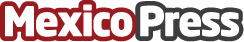 Ternium: seis veces Campeones de la SustentabilidadPor sexta ocasión, la empresa recibe el reconocimiento de parte de worldsteel gracias a su compromiso con el desarrollo sostenibleDatos de contacto:Saraí Almazán                                                           Oca Reputación55 2887 1503        Nota de prensa publicada en: https://www.mexicopress.com.mx/ternium-seis-veces-campeones-de-la Categorías: Nacional Sostenibilidad Premios Otras Industrias Actualidad Empresarial http://www.mexicopress.com.mx